Об утверждении административного регламента администрации Шумерлинского муниципального округа по предоставлению муниципальной услуги «Признание садового дома жилым домом и жилого дома садовым домом»В соответствии с Градостроительным кодексом Российской Федерации, Жилищным кодексом Российской Федерации, Федеральными законами от 6 октября 2003 г. № 131-ФЗ «Об общих принципах организации местного самоуправления в Российской Федерации», от 27 июля 2010 г. № 210-ФЗ «Об организации предоставления государственных и муниципальных услуг», постановлением Правительства Российской Федерации от 28 января 2006 г. № 47 «Об утверждении Положения о признании помещения жилым помещением, жилого помещения непригодным для проживания, многоквартирного дома аварийным и подлежащим сносу или реконструкции, садового дома жилым домом и жилого дома садовым домом», постановлением администрации Шумерлинского муниципального округа Чувашской Республики от 30 мая 2022 г. № 388 «Об утверждении Порядка разработки и утверждения административных регламентов предоставления муниципальных услуг», Уставом Шумерлинского муниципального округа Чувашской Республики и в целях повышения качества предоставления и доступности муниципальной услугиадминистрация Шумерлинского муниципального округа п о с т а н о в л я е т:1.Утвердить Административный регламент администрации Шумерлинского муниципального округа Чувашской Республики по предоставлению муниципальной услуги «Признание садового дома жилым домом и жилого дома садовым домом» Шумерлинского муниципального округа Чувашской Республики» согласно приложению к настоящему постановлению.2. Контроль за исполнением настоящего постановления возложить на первого заместителя главы администрации – начальника Управления по благоустройству и развитию территорий администрации Шумерлинского муниципального округа.3. Настоящее постановление вступает в силу после его официального опубликования в периодическом печатном издании «Вестник Шумерлинского муниципального округа» и подлежит размещению на официальном сайте Шумерлинского муниципального округа в информационно-телекоммуникационной сети «Интернет».Глава Шумерлинского муниципального округаЧувашской Республики                                                                                            Д.И. Головин                                                                                      Приложение к постановлению администрации Шумерлинского муниципального округаот   04.03.2024 № 210Административный регламент администрации Шумерлинского муниципального округа Чувашской Республики по предоставлению муниципальной  услуги «Признание садового дома жилым домом и жилого дома садовым домом» на территории Шумерлинского муниципального округа Чувашской РеспубликиРаздел I. Общие положенияПредмет регулирования административного регламентаАдминистративный регламент администрации Шумерлинского муниципального округа Чувашской Республики по предоставлению муниципальной услуги «Признание садового дома жилым домом и жилого дома садовым домом» (далее соответственно - Административный регламент, Администрация) разработан в целях повышения качества и доступности предоставления муниципальной услуги, определяет стандарт, сроки и последовательность действий (административных процедур) администрации Шумерлинского муниципального округа Чувашской Республики по вопросу признания садового дома жилым домом и жилого дома садовым домом на территории Шумерлинского муниципального округа Чувашской Республики.Круг заявителейЗаявителями на получение муниципальной услуги являются физические лица, индивидуальные предприниматели и юридические лица (их уполномоченные представители), являющиеся собственниками садового дома или жилого дома, расположенного на территории Шумерлинского муниципального округа Чувашской Республики (далее – заявитель, заявители).С заявлением и документами для получения муниципальной услуги также вправе обратиться представители указанных лиц, действующие в силу полномочий, соответствующих законодательству Российской Федерации.Указанные в настоящем подразделе заявители могут обратиться с заявлением о предоставлении муниципальной услуги (далее также - запрос, заявление) в Большеалгашинский территориальный отдел, Егоркинский территориальный отдел, Краснооктябрьский территориальный отдел, Магаринский территориальный отдел, Нижнекумашкинский территориальный отдел, Русско-Алгашинский территориальный отдел, Торханский территориальный отдел, Туванский территориальный отдел, Ходарский территориальный отдел, Шумерлинский территориальный отдел, Юманайский территориальный отдел, отдел строительства, дорожного хозяйства и ЖКХ Управления по благоустройству и развитию территорий администрации Шумерлинского муниципального округа Чувашской Республики (далее также Отдел, уполномоченное структурное подразделение) либо в соответствии со статьей 15 Федерального закона от 27 июля 2010 г. № 210-ФЗ «Об организации предоставления государственных и муниципальных услуг» (далее - Федеральный закон № 210-ФЗ) и соглашением между администрацией Шумерлинского муниципального округа Чувашской Республики и многофункциональным центром предоставления государственных и муниципальных услуг (далее - соглашение) также могут обратиться в многофункциональный центр предоставления государственных и муниципальных услуг (далее - МФЦ).Заявители, указанные в настоящем подразделе, запрос о предоставлении муниципальной услуги могут направить в электронной форме посредством федеральной государственной информационной системы «Единый портал государственных и муниципальных услуг (функций)» (далее - Единый портал государственных и муниципальных функций).1.3. Требование предоставления заявителю муниципальной услуги в соответствии с вариантом предоставления муниципальной услуги, соответствующим признакам заявителя, определенным в результате анкетирования, проводимого администрацией Шумерлинского муниципального округа Чувашской Республики (далее - профилирование), а также результата, за предоставлением которого обратился заявительМуниципальная услуга, а также результат, за предоставлением которого обратился заявитель (далее также - результат услуги), должны быть предоставлены заявителю в соответствии с вариантом предоставления муниципальной услуги (далее также - вариант).Вариант, в соответствии с которым заявителю будут предоставлены муниципальная услуга и результат услуги, определяется в соответствии с Административным регламентом, исходя из признаков заявителя и показателей таких признаков.Раздел II. Стандарт предоставления муниципальной услуги2.1. Наименование муниципальной услугиМуниципальная услуга «Признание садового дома жилым домом и жилого дома садовым домом» (далее также - муниципальная услуга).2.2. Наименование органа, предоставляющего муниципальную услугу2.2.1. Муниципальная услуга предоставляется администрацией Шумерлинского муниципального округа Чувашской Республики и осуществляется через структурные подразделения Администрации, ответственные за предоставление муниципальной услуги: Большеалгашинский территориальный отдел, Егоркинский территориальный отдел, Краснооктябрьский территориальный отдел, Магаринский территориальный отдел, Нижнекумашкинский территориальный отдел, Русско-Алгашинский территориальный отдел, Торханский территориальный отдел, Туванский территориальный отдел, Ходарский территориальный отдел, Шумерлинский территориальный отдел, Юманайский территориальный отдел, отдел строительства, дорожного хозяйства и ЖКХ Управления по благоустройству и развитию территорий администрации Шумерлинского муниципального округа Чувашской Республики.2.2.2. В соответствии с заключенным соглашением между Администрацией и МФЦ осуществляет прием документов заявителей, необходимых для предоставления муниципальной услуги, и выдачу результата предоставленной муниципальной услуги.Возможность принятия МФЦ решения об отказе в приеме заявления и документов и (или) информации, необходимых для предоставления муниципальной услуги, не предусмотрена.2.2.3. Информационное и техническое обеспечение предоставления муниципальной услуги осуществляется Отделом, уполномоченным структурным подразделением.2.2.4. Государственные и муниципальные органы и организации, участвующие в предоставлении муниципальной услуги: Министерство строительства, архитектуры и жилищно-коммунального хозяйства Чувашской Республики; Федеральная служба государственной регистрации, кадастра и картографии.  2.3. Результат предоставления муниципальной услуги2.3.1. Результатом предоставления муниципальной услуги является:в случае принятия решения о предоставлении муниципальной услуги - решение о признании садового дома жилым домом или жилого дома садовым домом по форме, утвержденной постановлением Правительства Российской Федерации от 28.01.2006 № 47;в случае отказа в предоставлении муниципальной услуги - письменное мотивированное решение Администрации об отказе в признании садового дома жилым домом или жилого дома садовым домом.При обращении заявителя за исправлением допущенных опечаток и (или) ошибок в выданных в результате предоставления муниципальной услуги документах результатами предоставления муниципальной услуги являются:- исправление допущенных опечаток и (или) ошибок в выданных в результате предоставления муниципальной услуги документах;- уведомление об отсутствии опечаток и (или) ошибок в выданных в результате предоставления муниципальной услуги документах.2.3.2. Документом, содержащим положительное решение о предоставлении муниципальной услуги, является решение о признании садового дома жилым домом или жилого дома садовым домом (далее - Решение), содержащее:дату;номер;информацию о принятом решении;подпись должностного лица, принявшего решение.Документом, содержащим решение об отказе в предоставлении муниципальной услуги, является письменное уведомление Администрации об отказе в признании садового дома жилым домом или жилого дома садовым домом, содержащее:дату;номер;информацию о принятом решении;основания для отказа;подпись должностного лица, принявшего решение.2.3.3. Документы, являющиеся результатом предоставления муниципальной услуги, могут быть выданы по выбору заявителя (представителя заявителя) при личном посещении, направлены посредством почтовой связи с уведомлением о вручении, электронной почты.В случае подачи заявления посредством Единого портала государственных и муниципальных услуг результат предоставления муниципальной услуги по выбору заявителя может быть получен либо в форме электронного документа, подписанного усиленной квалифицированной электронной подписью уполномоченного должностного лица органа, ответственного за предоставление услуги, в личном кабинете на Едином портале государственных и муниципальных услуг, в Администрации при личном посещении либо в МФЦ.2.4. Срок предоставления муниципальной услугиПредоставление муниципальной услуги и выдача (направление) документов, являющихся результатом предоставления муниципальной услуги, осуществляется не позднее чем через 45 календарных дней со дня подачи заявления о признании садового дома жилым домом и жилого дома садовым домом либо об отказе в признании садового дома жилым домом или жилого дома садовым домомСрок выдачи (направления) документов, являющихся результатом предоставления муниципальной услуги - 1 рабочий день с момента регистрации заявления о признании садового дома жилым домом и жилого дома садовым домом либо решения об отказе в признании садового дома жилым домом и жилого дома садовым домом.Срок исправления допущенных опечаток и (или) ошибок в выданных в результате предоставления муниципальной услуги документах составляет 3 (три) рабочих дня со дня получения от заявителя письменного заявления о допущенных опечатках и (или) ошибке.2.5. Правовые основания для предоставления муниципальной услугиПеречень нормативных правовых актов, регулирующих предоставление муниципальной услуги, а также информация о порядке досудебного (внесудебного) обжалования решений и действий (бездействия) Администрации, МФЦ, их должностных лиц, муниципальных служащих, работников размещается на официальном сайте Шумерлинского муниципального округа в сети «Интернет», в федеральной государственной информационной системе «Федеральный реестр государственных и муниципальных услуг (функций)» (далее - Федеральный реестр государственных и муниципальных услуг), на Едином портале государственных и муниципальных услуг.2.6. Исчерпывающий перечень документов, необходимых для предоставления муниципальной услуги2.6.1.  Для получения решения о признании садового дома жилым домом и жилого дома садовым домом в Администрацию подается заявление по форме согласно приложению № 1 к Административному регламенту (далее - заявление), в котором указываются:кадастровый номер садового дома или жилого дома и кадастровый номер земельного участка, на котором расположен садовый дом или жилой дом;почтовый адрес заявителя или адрес электронной почты заявителя;способ получения результата предоставления услуги (почтовое отправление с уведомлением о вручении, электронная почта, получение лично в МФЦ, получение лично в Администрации).К Заявлению прилагаются:согласие на обработку персональных данных в соответствии с Федеральным законом от 27.07.2006 г. № 152-ФЗ «О персональных данных» (приложение к Заявлению);выписка из Единого государственного реестра недвижимости об основных характеристиках и зарегистрированных правах на объект недвижимости, содержащую сведения о зарегистрированных правах заявителя на садовый дом или жилой дом, либо правоустанавливающий документ на жилой дом или садовый дом в случае, если право собственности заявителя на садовый дом или жилой дом не зарегистрировано в Едином государственном реестре недвижимости, или нотариально заверенную копию такого документа;заключение по обследованию технического состояния объекта, подтверждающее соответствие садового дома требованиям к надежности и безопасности, установленным частью 2 статьи 5, статьями 7, 8 и 10 Федерального закона «Технический регламент о безопасности зданий и сооружений», выданное индивидуальным предпринимателем или юридическим лицом, которые являются членами саморегулируемой организации в области инженерных изысканий (в случае признания садового дома жилым домом);в случае, если садовый дом или жилой дом обременен правами третьих лиц - нотариально удостоверенное согласие указанных лиц на признание садового дома жилым домом или жилого дома садовым домом.При обращении с заявлением о предоставлении муниципальной услуги представителя заявителя им представляется документ, подтверждающий его полномочия, оформленный в соответствии с действующим законодательством.По своему желанию заявитель дополнительно может представить иные документы, которые, по его мнению, имеют значение для принятия решения.При представлении копий документов, заявителям необходимо при себе иметь оригиналы вышеперечисленных документов, если копии нотариально не заверены. Если представленные копии документов нотариально не заверены, специалист Отдела, уполномоченного структурного подразделения, сличив копии документов с их подлинными экземплярами, выполняет на них надпись об их соответствии подлинным экземплярам, заверяет своей подписью.Заявление и документы на предоставление муниципальной услуги могут быть представлены заявителем следующими способами:путем личного обращения;через МФЦ;с использованием информационно-телекоммуникационных технологий (в электронном виде), в том числе с использованием Единого портала государственных и муниципальных услуг.Заявление и документы, необходимые для предоставления муниципальной услуги, предоставляемые в форме электронных документов, подписываются в соответствии с требованиями Федерального закона «Об электронной подписи» и статьями 21.1 и 21.2 Федерального закона  № 210-ФЗ.2.6.2. По собственной инициативе заявителем могут быть предоставлены следующие документы и сведения:выписка из Единого государственного реестра недвижимости об основных характеристиках и зарегистрированных правах на объект недвижимости, содержащая сведения о зарегистрированных правах заявителя на садовый дом или жилой дом.В случае непредставления заявителем документов и сведений, указанных в настоящем пункте, специалистами Отдела осуществляется межведомственное взаимодействие с органами, указанными в пункте 3.3.6.2 раздела III Административного регламента.2.6.3. В соответствии с требованиями части 1 статьи 7 Федерального закона № 210-ФЗ при предоставлении муниципальной услуги Отдел не вправе требовать от заявителя:представления документов и информации или осуществления действий, представление или осуществление которых не предусмотрено нормативными правовыми актами, регулирующими отношения, возникающие в связи с предоставлением муниципальной услуги;представления документов и информации, в том числе подтверждающих внесение заявителем платы за предоставление муниципальной услуги, которые находятся в распоряжении органов, предоставляющих муниципальные услуги, государственных органов, органов местного самоуправления либо подведомственных государственным органам или органам местного самоуправления организаций, участвующих в предоставлении предусмотренных частью 1 статьи 1 Федерального закона № 210-ФЗ  муниципальных услуг, в соответствии с нормативными правовыми актами Российской Федерации, нормативными правовыми актами Чувашской Республики, муниципальными нормативными правовыми актами, за исключением документов, включенных в определенный частью 6 статьи 7 Федерального закона № 210-ФЗ перечень документов. Заявитель вправе представить указанные документы и информацию в орган, предоставляющий муниципальную услугу, по собственной инициативе;осуществления действий, в том числе согласований, необходимых для получения муниципальной услуги и связанных с обращением в иные государственные органы, органы местного самоуправления, организации, за исключением получения услуг и получения документов и информации, предоставляемых в результате предоставления таких услуг, включенных в перечни, указанные в части 1 статьи 9 Федерального закона № 210-ФЗ;представления документов и информации, отсутствие и (или) недостоверность которых не указывались при первоначальном отказе в приеме документов, необходимых для предоставления муниципальной услуги, либо в предоставлении муниципальной услуги, за исключением следующих случаев:изменение требований нормативных правовых актов, касающихся предоставления муниципальной услуги, после первоначальной подачи заявления о предоставлении муниципальной услуги;наличие ошибок в заявлении о предоставлении муниципальной услуги и документах, поданных заявителем после первоначального отказа в приеме документов, необходимых для предоставления муниципальной услуги, либо в предоставлении муниципальной услуги и не включенных в представленный ранее комплект документов;истечение срока действия документов или изменение информации после первоначального отказа в приеме документов, необходимых для предоставления муниципальной услуги, либо в предоставлении муниципальной услуги;выявление документально подтвержденного факта (признаков) ошибочного или противоправного действия (бездействия) должностного лица органа, предоставляющего муниципальную услугу, муниципального служащего, работника многофункционального центра, работника организации, предусмотренной частью 1.1 статьи 16 Федерального закона № 210-ФЗ, при первоначальном отказе в приеме документов, необходимых для предоставления муниципальной услуги, либо в предоставлении муниципальной услуги, о чем в письменном виде за подписью уполномоченного должностного лица Администрации, руководителя многофункционального центра при первоначальном отказе в приеме документов, необходимых для предоставления муниципальной услуги, либо руководителя организации, предусмотренной частью 1.1 статьи 16 Федерального закона № 210-ФЗ, уведомляется заявитель, а также приносятся извинения за доставленные неудобства;предоставления на бумажном носителе документов и информации, электронные образы которых ранее были заверены в соответствии с пунктом 7.2 части 1 статьи 16 Федерального закона № 210-ФЗ, за исключением случаев, если нанесение отметок на такие документы либо их изъятие является необходимым условием предоставления муниципальной услуги, и иных случаев, установленных федеральными законами.2.7. Исчерпывающий перечень оснований для отказа в приеме документов, необходимых для предоставления муниципальной услугиОснований для отказа в приеме документов, необходимых для предоставления муниципальной услуги, не предусмотрено. 2.8. Исчерпывающий перечень оснований для приостановления или отказа в предоставлении муниципальной услуги2.8.1. Основания для приостановления предоставления муниципальной услуги не предусмотрены.2.8.2. Основаниями для отказа в предоставлении муниципальной услуги являются:не представление определенных в пункте 2.6.1. подраздела 2.6. раздела II настоящего Административного регламента документов, обязанность по предоставлению которых возложена на заявителя;поступление в Отдел сведений, содержащихся в Едином государственном реестре недвижимости, о зарегистрированном праве собственности на садовый дом или жилой дом лица, не являющегося заявителем;поступление в Отдел уведомления об отсутствии в Едином государственном реестре недвижимости сведений о зарегистрированных правах на садовый дом или жилой дом, если правоустанавливающий документ, предусмотренный абзацем седьмым пункта 2.6.1. подраздела 2.6. раздела II настоящего Административного регламента, или нотариально заверенная копия такого документа не были представлены заявителем. Отказ в признании садового дома жилым домом или жилого дома садовым домом по указанному основанию допускается в случае, если специалист Отдела после получения уведомления об отсутствии в Едином государственном реестре недвижимости сведений о зарегистрированных правах на садовый дом или жилой дом уведомил заявителя указанным в заявлении способом о получении такого уведомления, предложил заявителю представить правоустанавливающий документ, предусмотренный абзацем седьмым пункта 2.6.1. подраздела 2.6. раздела II настоящего Административного регламента, или нотариально заверенную копию такого документа и не получил от заявителя такой документ или такую копию в течение 15 календарных дней со дня направления уведомления о представлении правоустанавливающего документа;непредставление заявителем документа, предусмотренного абзацем девятым пункта 2.6.1 подраздела 2.6 раздела II настоящего Административного регламента, в случае если садовый дом или жилой дом обременен правами третьих лиц;размещение садового дома или жилого дома на земельном участке, виды разрешенного использования которого, установленные в соответствии с законодательством Российской Федерации, не предусматривают такого размещения;использование жилого дома заявителем или иным лицом в качестве места постоянного проживания (при рассмотрении заявления о признании жилого дома садовым домом);размещение садового дома на земельном участке, расположенном в границах зоны затопления, подтопления (при рассмотрении заявления о признании садового дома жилым домом).2.9. Размер платы, взимаемой с заявителя при предоставлении муниципальной услуги, и способы ее взиманияПредоставление муниципальной услуги осуществляется без взимания государственной пошлины или иной платы.2.10. Максимальный срок ожидания в очереди при подаче заявителем запроса о предоставлении муниципальной услуги и при получении результата предоставления муниципальной услугиВремя ожидания в очереди заявителя при подаче заявления и документов к нему и при получении результата предоставления муниципальной услуги не должно превышать 15 минут.2.11. Срок регистрации запроса заявителя о предоставлении муниципальной услугиЗаявление регистрируется в день поступления:в журнале входящей документации в структурном подразделении Администрации путем присвоения входящего номера и даты поступления документа в течение 1 рабочего дня с даты поступления;в системе электронного документооборота (далее - СЭД) с присвоением статуса «зарегистрировано» в течение 1 рабочего дня с даты поступления;в автоматизированной системе многофункционального центра предоставления государственных и муниципальных услуг (далее - АИС МФЦ) с присвоением статуса «зарегистрировано» -  1 рабочий день с даты поступления.Срок регистрации заявления при поступлении через Единый портал государственных и муниципальных услуг составляет в течение 1 рабочего дня с даты поступления.2.12. Требования к помещениям, в которых предоставляются муниципальные услугиВ помещении, в котором предоставляется муниципальная услуга, создаются условия для беспрепятственного доступа в него инвалидов в соответствии с законодательством Российской Федерации о социальной защите инвалидов. Вход в здание Администрации должен обеспечивать свободный доступ заявителей и быть оборудован удобной лестницей с поручнями, широкими проходами, а также пандусами для передвижения кресел-колясок. В местах предоставления муниципальной услуги предусматривается оборудование посадочных мест, создание условий для обслуживания маломобильных групп населения.В соответствии с законодательством Российской Федерации о социальной защите инвалидов инвалидам обеспечиваются:возможность самостоятельного передвижения по территории, на которой расположено здание Администрации, посадки в транспортное средство и высадки из него, в том числе с использованием кресла-коляски;сопровождение инвалидов, имеющих стойкие расстройства функции зрения и самостоятельного передвижения, и оказание им помощи в здании Администрации;надлежащее размещение оборудования и носителей информации, необходимых для обеспечения беспрепятственного доступа инвалидов в здание Администрации и получения муниципальной услуги с учетом ограничений их жизнедеятельности Чувашской Республики;дублирование необходимой для инвалидов звуковой и зрительной информации, а также надписей, знаков и иной текстовой и графической информации знаками, выполненными рельефно-точечным шрифтом Брайля, допуск сурдопереводчика и тифлосурдопереводчика;допуск в здание Администрации собаки-проводника при наличии документа, подтверждающего ее специальное обучение и выдаваемого по форме и в порядке, которые определяются федеральным органом исполнительной власти, осуществляющим функции по выработке и реализации государственной политики и нормативно-правовому регулированию в сфере социальной защиты населения;оказание работниками Администрации, предоставляющими муниципальную услугу, помощи инвалидам в преодолении барьеров, мешающих получению ими муниципальной услуги наравне с другими лицами;на стоянке транспортных средств около здания Администрации выделяется не менее 10% мест (но не менее одного места) для бесплатной парковки транспортных средств, управляемых инвалидами I, II групп, и транспортных средств, перевозящих таких инвалидов и (или) детей-инвалидов. На граждан из числа инвалидов III группы распространяются нормы настоящей части в порядке, определяемом Правительством Российской Федерации. На указанных транспортных средствах должен быть установлен опознавательный знак «Инвалид» и информация об этих транспортных средствах должна быть внесена в федеральный реестр инвалидов.В случае невозможности полностью приспособить здание Администрации с учетом потребностей инвалидов в соответствии со статьей 15 Федерального закона от 24 ноября 1995 г. № 181-ФЗ «О социальной защите инвалидов в Российской Федерации» должны приниматься меры для обеспечения доступа инвалидов к месту предоставления муниципальной услуги либо, когда это возможно, обеспечения ее предоставления по месту жительства инвалида или в дистанционном режиме.Помещения для предоставления муниципальной услуги снабжаются соответствующими табличками с указанием номера кабинета, названия соответствующего структурного подразделения, фамилий, имен, отчеств, должностей специалистов, предоставляющих муниципальную услугу. Каждое помещение для предоставления муниципальной услуги оснащается телефоном, компьютером и принтером.Для ожидания приема гражданам отводятся места, оборудованные стульями, столами (стойками), письменными принадлежностями для возможности оформления документов.Для свободного получения информации о фамилиях, именах, отчествах и должностях специалистов, предоставляющих муниципальную услугу, указанные должностные лица обеспечиваются личными нагрудными идентификационными карточками с указанием фамилии, имени, отчества (последнее – при наличии) и должности, крепящимися с помощью зажимов к одежде, либо настольными табличками аналогичного содержания.Специалист, предоставляющий муниципальную услугу, обязан предложить заявителю воспользоваться стулом, находящимся рядом с рабочим местом данного специалиста.Визуальная, текстовая информация о порядке предоставления муниципальной услуги размещается на информационных стендах Администрации, на официальном сайте Администрации, на Едином портале государственных и муниципальных услуг.Оформление визуальной, текстовой информации о порядке предоставления муниципальной услуги должно соответствовать оптимальному зрительному восприятию этой информации.Помещение для приема заявителей оборудуется противопожарной системой и средствами пожаротушения, системой оповещения о возникновении чрезвычайной ситуации. Вход и выход из помещений оборудуются соответствующими указателями.2.13. Показатели доступности и качества муниципальной услугиПоказателями доступности муниципальной услуги являются:обеспечение информирования о работе Отдела, уполномоченного структурного подразделения  и предоставляемой муниципальной услуге (размещение информации на Едином портале государственных и муниципальных услуг);ясность и качество информации, объясняющей порядок и условия предоставления муниципальной услуги (включая необходимые документы), информация о правах заявителя;условия доступа к территории, зданию Администрации (территориальная доступность, обеспечение пешеходной доступности (не более 10 минут пешком) от остановок общественного транспорта к зданию Администрации, наличие необходимого количества парковочных мест);обеспечение свободного доступа в здание Администрации;доступность электронных форм документов, необходимых для предоставления муниципальной услуги;возможность подачи запроса на получение муниципальной услуги и документов в электронной форме;предоставление муниципальной услуги в соответствии с вариантом предоставления муниципальной услуги;организация предоставления муниципальной услуги через МФЦ.Показателями качества муниципальной услуги являются:комфортность ожидания и получения муниципальной услуги (оснащенные места ожидания, соответствие помещений санитарно-гигиеническим требованиям (освещенность, просторность, отопление и чистота воздуха), эстетическое оформление помещений);компетентность специалистов, предоставляющих муниципальную услугу, в вопросах предоставления муниципальной услуги;культура обслуживания (вежливость, тактичность, внимательность и готовность оказать эффективную помощь заявителю при возникновении трудностей);строгое соблюдение стандарта и порядка предоставления муниципальной услуги;эффективность и своевременность рассмотрения поступивших обращений по вопросам предоставления муниципальной услуги;отсутствие жалоб.Специалист Отдела, предоставляющий муниципальную услугу:обеспечивает объективное, всестороннее и своевременное рассмотрение заявления;запрашивает, в том числе в электронной форме, необходимые для рассмотрения заявления документы и материалы в других государственных органах, органах местного самоуправления и у иных должностных лиц;принимает меры, направленные на восстановление или защиту нарушенных прав, свобод и законных интересов гражданина.При рассмотрении заявления специалист Отдела, предоставляющий муниципальную услугу, не вправе:искажать положения нормативных правовых актов;предоставлять сведения, составляющие государственную или иную охраняемую федеральным законом тайну, или сведения конфиденциального характера;давать правовую оценку любых обстоятельств и событий, в том числе решений, действий (бездействия) государственных органов, органов местного самоуправления или должностных лиц;вносить изменения и дополнения в любые представленные заявителем документы;совершать на документах заявителей распорядительные надписи, давать указания государственным органам, органам местного самоуправления или должностным лицам или каким-либо иным способом влиять на последующие решения государственных органов, органов местного самоуправления или должностных лиц при осуществлении возложенных на них функций.Взаимодействие заявителя со специалистом Отдела, предоставляющего муниципальную услугу, осуществляется при личном обращении заявителя:1) для подачи документов, необходимых для предоставления муниципальной услуги;2) для получения информации о ходе предоставления муниципальной услуги;3) для получения результата предоставления муниципальной услуги.Продолжительность каждого взаимодействия заявителя и специалиста, ответственного за выполнение административных процедур по предоставлению муниципальной услуги, не должна превышать 10 минут.Информация о ходе предоставления муниципальной услуги предоставляется непосредственно специалистом Отдела, предоставляющего муниципальную услугу, по телефонам для справок, электронным сообщением по адресу, указанному заявителем, а также размещается в личном кабинете заявителя на Едином портале государственных и муниципальных услуг (при подаче запроса о предоставлении муниципальной услуги через Единый портал государственных и муниципальных услуг).2.14. Иные требования к предоставлению муниципальной услуги, в том числе учитывающие особенности предоставления муниципальных услуг в МФЦ и особенности предоставления муниципальных услуг в электронной форме2.14.1. Для предоставления муниципальной услуги необходимо обратиться в специализированные организации за получением следующих услуг:обследование технического состояния объекта, подтверждающее соответствие садового дома требованиям к надежности и безопасности, установленным частью 2 статьи 5, статьями 7, 8 и 10 Федерального закона  «Технический регламент о безопасности зданий и сооружений», осуществляемое индивидуальным предпринимателем или юридическим лицом, которые являются членами саморегулируемой организации в области инженерных изысканий (в случае признания садового дома жилым домом).2.14.2. Размер платы за предоставление указанных в пункте 2.14.1 настоящего подраздела услуг устанавливается в соответствии с договором подряда на оказываемые услуги индивидуальными предпринимателями или юридическими лицами, которые являются членами саморегулируемой организации в области инженерных изысканий.2.14.3. Муниципальная услуга предоставляется в том числе через МФЦ. Предоставление муниципальной услуги в МФЦ осуществляется после однократного обращения заявителя с соответствующим запросом. Взаимодействие с органами, предоставляющими муниципальные услуги, осуществляется МФЦ без участия заявителя в соответствии с нормативными правовыми актами Российской Федерации и Чувашской Республики и соглашением.Возможность получения муниципальной услуги в любом территориальном подразделении органа местного самоуправления, предоставляющего муниципальную услугу (экстерриториальный принцип), а также посредством запроса о предоставлении нескольких государственных и (или) муниципальных услуг в МФЦ, в соответствии со статьей 15.1 Федерального закона «Об организации предоставления государственных и муниципальных услуг» не предусмотрена.2.14.4. Предоставление муниципальной услуги в электронной форме осуществляется с использованием следующих информационных систем:Федеральный реестр государственных и муниципальных услуг;Единый портал государственных и муниципальных услуг.При предоставлении муниципальной услуги в электронной форме осуществляются:предоставление в установленном порядке информации заявителям и обеспечение доступа заявителей к сведениям о муниципальной услуге;подача заявления и иных документов, необходимых для предоставления муниципальной услуги, и прием таких заявления и документов;анкетирование заявителя (предъявление заявителю перечня вопросов и исчерпывающего перечня вариантов ответов на указанные вопросы) в целях определения варианта муниципальной услуги, предусмотренного Административным регламентом, соответствующего признакам заявителя;предъявление заявителю варианта предоставления муниципальной услуги, предусмотренного Административным регламентом;получение заявителем сведений о ходе выполнения заявления о предоставлении муниципальной услуги;получение результата предоставления муниципальной услуги;осуществление оценки качества предоставления муниципальной услуги;досудебное (внесудебное) обжалование решений и действий (бездействия) органа (организации), должностного лица органа (организации) либо муниципального служащего при предоставлении муниципальной услуги.При обращении заявителя за предоставлением муниципальной услуги в электронной форме заявление подписывается усиленной квалифицированной подписью (в случае обращения юридического лица) или простой электронной подписью (в случае обращения физического лица) в соответствии с требованиями Федерального закона «Об электронной подписи» и требованиями Федерального закона «Об организации предоставления государственных и муниципальных услуг».2.14.5. Предоставление муниципальной услуги отдельным категориям заявителей, объединенных общими признаками, в том числе в отношении результата муниципальной услуги, за получением которого они обратились, не предусмотрено.Раздел III. Состав, последовательность и сроки выполненияадминистративных процедур, требования к порядку их выполнения, в том числе особенности выполнения административных процедур в электронной форме, а также особенности выполнения административных процедур в многофункциональных центрах.3.1. Перечень вариантов предоставления муниципальной услуги1. Выдача решения о признании садового дома жилым домом или жилого дома садовым домом либо решения об отказе в признании садового дома жилым домом и жилого дома садовым домом.2. Исправление допущенных опечаток и (или) ошибок в выданных в результате предоставления муниципальной услуги документах.3.2. Профилирование заявителяВариант предоставления муниципальной услуги определяется путем анкетирования заявителя в Отделе, посредством Единого портала государственных и муниципальных функций, в МФЦ.На основании ответов заявителя на вопросы анкетирования определяется вариант предоставления муниципальной услуги.Перечень признаков заявителей, уполномоченных лиц (законных представителей) приведен в приложении № 2 к Административному регламенту.3.3. Вариант 1. Выдача решения о признании садового дома жилым домом или жилого дома садовым домом3.3.1. Максимальный срок предоставления муниципальной услуги в соответствии с вариантом составляет 45 календарных дней со дня поступления заявления и прилагаемых к нему документов.3.3.2. Результатом предоставления муниципальной услуги является выдача (направление) решения о признании садового дома жилым домом или жилого дома садовым домом либо письменное уведомление об отказе в признании садового дома жилым домом или жилого дома садовым домом.3.3.3. Оснований для отказа в приеме заявления и документов и (или) информации не предусмотрено.3.3.4. Оснований для приостановления предоставления муниципальной услуги не предусмотрено.3.3.5. Основания для отказа в предоставлении муниципальной услуги предусмотрены пунктом 2.2.8 раздела II Административного регламента.3.3.6. Для предоставления муниципальной услуги осуществляются следующие административные процедуры:прием заявления и документов и (или) информации, необходимых для предоставления муниципальной услуги;межведомственное информационное взаимодействие;принятие решения о предоставлении либо об отказе в предоставлении муниципальной услуги;выдача (направление) решения о признании садового дома жилым домом или жилого дома садовым домом либо письменного уведомления об отказе в признании садового дома жилым домом или жилого дома садовым домом.3.3.6.1. Для получения муниципальной услуги в Отдел представляются документы, указанные в пункте 2.6.1 раздела II Административного регламента. Указанные документы могут быть представлены посредством Единого портала государственных и муниципальных услуг, МФЦ.С заявлением и документами для получения муниципальной услуги также вправе обратиться представители указанных лиц, действующие в силу полномочий, оформленных в соответствии с законодательством Российской Федерации.Установление личности заявителя может осуществляться в ходе личного приема в Отделе, МФЦ посредством предъявления паспорта гражданина Российской Федерации либо иного документа, удостоверяющего личность, в соответствии с законодательством Российской Федерации или посредством идентификации и аутентификации с использованием информационных технологий, предусмотренных частью 18 статьи 14.1 Федерального закона от 27 июля 2006 года № 149-ФЗ «Об информации, информационных технологиях и о защите информации».В случае подачи заявления на предоставление услуги через Единый портал государственных и муниципальных услуг установление личности заявителя может осуществляться посредством:1) единой системы идентификации и аутентификации или иных государственных информационных систем, если такие государственные информационные системы в установленном Правительством Российской Федерации порядке обеспечивают взаимодействие с единой системой идентификации и аутентификации, при условии совпадения сведений о физическом лице в указанных информационных системах;2) единой системы идентификации и аутентификации и единой информационной системы персональных данных, обеспечивающей обработку, включая сбор и хранение, биометрических персональных данных, их проверку и передачу информации о степени их соответствия предоставленным биометрическим персональным данным физического лица.Регистрация заявления и документов, необходимых для предоставления муниципальной услуги, в Администрации, МФЦ осуществляется в срок, предусмотренный подразделом 2.11 раздела II Административного регламента.Возможность приема Администрацией, МФЦ заявления и документов и (или) информации, необходимых для предоставления муниципальной услуги, по выбору заявителя независимо от места нахождения не предусмотрена.3.3.6.2. При предоставлении муниципальной услуги в Филиале ФГБУ «Федеральная кадастровая палата Федеральной службы государственной регистрации, кадастра и картографии» по Чувашской Республике - Чувашии запрашивается выписка из Единого государственного реестра недвижимости об основных характеристиках и зарегистрированных правах на объект недвижимости.Специалисты Отдела в течение 3 рабочих дней со дня поступления заявления и документов и (или) информации, необходимых для предоставления муниципальной услуги, направляют межведомственные запросы о предоставлении сведений, указанных в пункте 2.6.2 раздела II Административного регламента.Межведомственный запрос направляется в форме электронного документа с использованием единой системы межведомственного электронного взаимодействия и подключаемых к ней региональных систем межведомственного электронного взаимодействия, а в случае отсутствия доступа к указанной системе - на бумажном носителе с соблюдением норм законодательства Российской Федерации о защите персональных данных.Межведомственный запрос должен содержать следующие сведения:наименование органа, направляющего межведомственный запрос;наименование органа, в адрес которого направляется межведомственный запрос;наименование муниципальной услуги, для предоставления которой необходимо представление документа и (или) информации, а также, если имеется, номер (идентификатор) такой услуги в реестре муниципальных услуг;указание на положения нормативного правового акта, которыми установлено предоставление документов и (или) информации, необходимых для предоставления муниципальной услуги, и указание на реквизиты данного нормативного правового акта;сведения, необходимые для представления документов и (или) информации, установленные Административным регламентом, а также сведения, предусмотренные нормативными правовыми актами как необходимые для представления таких документов и (или) информации;контактная информация для направления ответа на межведомственный запрос;дата направления межведомственного запроса;фамилия, имя, отчество и должность лица, подготовившего и направившего межведомственный запрос, а также номер служебного телефона и (или) адрес электронной почты данного лица для связи;информация о факте получения согласия, предусмотренного частью 5 статьи 7 Федерального закона «Об организации предоставления государственных и муниципальных услуг» (при направлении межведомственного запроса в случае, предусмотренном частью 5 статьи Федерального закона «Об организации предоставления государственных и муниципальных услуг»).Срок подготовки и направления ответа на межведомственный запрос для предоставления муниципальной услуги с использованием межведомственного информационного взаимодействия не может превышать 5 рабочих дней со дня поступления межведомственного запроса в орган, в распоряжении которого находятся документы и (или) информация, необходимые для предоставления муниципальной услуги, если иные сроки подготовки и направления ответа на межведомственный запрос не установлены федеральными законами, правовыми актами Правительства Российской Федерации и принятыми в соответствии с федеральными законами нормативными правовыми актами субъектов Российской Федерации.3.3.6.3. Решение о предоставлении (об отказе в предоставлении) муниципальной услуги принимается на основании следующих критериев принятия решения:соответствие заявителя условиям, предусмотренным пунктом 1.2 раздела I настоящего Административного регламента;достоверность сведений, содержащихся в представленных гражданином документах;представление полного комплекта документов, указанных в пункте 2.6 раздела II Административного регламента.Специалист Отдела в течение 1 рабочего дня с даты получения органом, предоставляющим муниципальную услугу, всех сведений, необходимых для принятия решения, готовит и согласовывает проект решения о признании садового дома жилым домом или жилого дома садовым домом по форме, утвержденной постановлением Правительства Российской Федерации от 28.01.2006 № 47, либо уведомление об отказе в предоставлении муниципальной услуги. Решение о признании садового дома жилым домом и жилого дома садовым домом либо уведомление об отказе в предоставлении услуги подписывается главой Шумерлинского муниципального округа Чувашской Республики в течение 1 рабочего дня и регистрируется в журнале регистрации с указанием даты и номера документа.3.3.6.4. Отдел не позднее чем через три рабочих дня с даты вынесения решения о признании садового дома жилым домом и жилого дома садовым домом или о мотивированном отказе в признании садового дома жилым домом и жилого дома садовым домом уведомляет гражданина о таком решении (по каналам телефонной связи, включая мобильную связь, в том числе посредством направления коротких текстовых сообщений или сообщений по электронной почте - при принятии решения о признании, при принятии решения об отказе в признании - в письменной форме с указанием причин отказа).В случае если заявление с приложенными документами поступило из МФЦ, специалист Отдела организует направление в МФЦ конечного результата предоставления услуги в течение 1 рабочего дня со дня подписания.Возможность предоставления результата муниципальной услуги по выбору заявителя независимо от его места жительства или места пребывания не предусмотрена.3.3.7. Необходимость получения дополнительных сведений от заявителя для предоставления муниципальной услуги не предусмотрена.3.3.8. Предоставление муниципальной услуги в упреждающем (проактивном) режиме не предусмотрено.3.4. Вариант 2. Исправление допущенных опечаток и (или) ошибок в выданных в результате предоставления муниципальной услуги документах3.4.1. Максимальный срок предоставления муниципальной услуги в соответствии с вариантом составляет 3 рабочих дня со дня получения от заявителя заявления об ошибке.3.4.2. Результатом предоставления муниципальной услуги является замена документов в случае выявления допущенных опечаток и (или) ошибок либо письменное уведомление об отсутствии таких опечаток и (или) ошибок.3.4.3. Оснований для отказа в приеме заявления не предусмотрено.3.4.4. Оснований для приостановления предоставления муниципальной услуги не предусмотрено.3.4.5. Основанием для отказа в предоставлении муниципальной услуги является установление факта отсутствия опечаток и (или) ошибок в выданных в результате предоставления муниципальной услуги документах.3.4.6. Для получения муниципальной услуги заявитель представляет в Администрацию заявление в произвольной форме об исправлении опечаток и (или) ошибок.Регистрация заявления в Администрации осуществляется в срок, предусмотренный подразделом 2.11. раздела II Административного регламента.3.4.7. Критерием принятия решения о предоставлении муниципальной услуги в соответствии с вариантом является установление факта наличия либо отсутствия опечаток и (или) ошибок в выданных в результате предоставления муниципальной услуги документах.В случае выявления допущенных опечаток и (или) ошибок в выданных в результате предоставления муниципальной услуги документах либо получения от любого заинтересованного лица письменного заявления об ошибке специалист Отдела осуществляет замену указанных документов в срок, не превышающий 3 рабочих дней со дня получения от заявителя заявления об ошибке.В случае отсутствия опечаток и (или) ошибок в выданных в результате предоставления муниципальной услуги документах Администрация письменно сообщает заявителю об отсутствии таких опечаток и (или) ошибок в срок, не превышающий 3 рабочих дней со дня получения от заявителя заявления об ошибке.Возможность предоставления результата муниципальной услуги по выбору заявителя независимо от его места жительства или места пребывания либо места нахождения не предусмотрена.3.4.8. В случае самостоятельного выявления специалистом Отдела, допущенных опечаток и (или) ошибок в выданных в результате предоставления муниципальной услуги документах, специалист Отдела в срок, не превышающий 1 рабочего дня с момента обнаружения ошибки, готовит документ о внесении исправлений в результат предоставления муниципальной услуги и в срок, не превышающий 1 рабочего дня со дня подписания указанного документа, обеспечивает его отправку или выдачу заявителю.Раздел IV. Формы контроля за исполнением Административного регламента4.1. Порядок осуществления текущего контроля за соблюдением и исполнением ответственными должностными лицами положений административного регламента и иных нормативных правовых актов, устанавливающих требования к предоставлению муниципальной услуги, а также принятием ими решенийТекущий контроль за соблюдением и исполнением положений Административного регламента и иных нормативных правовых актов, устанавливающих требования к предоставлению муниципальной услуги, осуществляется на постоянной основе должностными лицами Администрации, уполномоченными на осуществление контроля за предоставлением муниципальной услуги.Для текущего контроля используются сведения служебной корреспонденции, устная и письменная информация специалистов и должностных лиц Администрации.Текущий контроль осуществляется путем проведения проверок:решений о предоставлении (об отказе в предоставлении) муниципальной услуги;выявления и устранения нарушений прав граждан;рассмотрения, принятия решений и подготовки ответов на обращения граждан, содержащие жалобы на решения, действия (бездействие) должностных лиц.4.2. Порядок и периодичность осуществления плановых и внеплановых проверок полноты и качества предоставления муниципальной услуги, в том числе порядок и формы контроля полноты и качества предоставления муниципальной услугиКонтроль за полнотой и качеством предоставления муниципальной услуги включает в себя проведение плановых и внеплановых проверок, выявление и устранение нарушений прав граждан и юридических лиц, рассмотрение, принятие решений и подготовку ответов на обращения заявителей (их представителей), содержащих жалобы на решения, действия (бездействие) специалистов, должностных лиц Администрации. Периодичность и сроки проведения проверок устанавливаются главой Шумерлинского муниципального округа Чувашской Республики в соответствии с его должностными обязанностями, но не менее одного раза в год. В рамках проведения проверки должны быть установлены такие показатели, как: 1) количество оказанных муниципальных услуг за контрольный период; 2) количество муниципальных услуг, оказанных с нарушением сроков, в разрезе административных процедур; 3) количество решений, оспоренных в судах, в том числе признанных незаконными.4.3. Ответственность должностных лиц структурных подразделений за решения и действия (бездействие), принимаемые (осуществляемые) в ходе предоставления муниципальной услугиДолжностные лица, ответственные за предоставление муниципальной услуги, несут персональную ответственность за соблюдение порядка предоставления муниципальной услуги.Персональная ответственность должностных лиц, ответственных за предоставление муниципальной услуги, закрепляется в их должностных инструкциях в соответствии с требованиями законодательства Российской Федерации.4.4. Положения, характеризующие требования к порядку и формам контроля за предоставлением муниципальной услуги, в том числе со стороны граждан, их объединений и организацийКонтроль за предоставлением муниципальной услуги, в том числе со стороны граждан, их объединений и организаций, осуществляется путем получения информации о наличии в действиях (бездействии) Администрации, специалистов, должностных лиц Администрации, а также в принимаемых ими решениях нарушений положений нормативных правовых актов, устанавливающих требования к предоставлению муниципальной услуги, и настоящего Административного регламента. Для осуществления контроля за предоставлением муниципальной услуги граждане, их объединения и организации имеют право направлять в Администрацию индивидуальные и коллективные обращения с предложениями, рекомендациями по совершенствованию качества и порядка предоставления муниципальной услуги, а также заявления и жалобы с сообщением о нарушении специалистами, должностными лицами Администрации требований настоящего Административного регламента, законов и иных нормативных правовых актов.Раздел V. Досудебный (внесудебный) порядок обжалования решений и действий (бездействия) органа местного самоуправления, предоставляющего муниципальную услугу, а также его должностных лиц, муниципальных служащих, МФЦ, его работников, а также организаций, предусмотренных частью 1.1 статьи 16 Федерального закона № 210-ФЗ, их работников5.1. Предмет досудебного (внесудебного) обжалования решений и действий (бездействия) органа местного самоуправления, предоставляющего муниципальную услугу, а также его должностных лиц, муниципальных служащих, МФЦ, его работников, а также организаций, предусмотренных частью 1.1 статьи 16 Федерального закона № 210-ФЗ, их работниковЗаявитель может обратиться с жалобой в следующих случаях:1) нарушение срока регистрации запроса о предоставлении муниципальной услуги, запроса, указанного в статье 15.1 Федерального закона 210-ФЗ; 2) нарушение срока предоставления муниципальной услуги. В указанном случае досудебное (внесудебное) обжалование заявителем решений и действий (бездействия) многофункционального центра, работника многофункционального центра возможно в случае, если на многофункциональный центр, решения и действия (бездействие) которого обжалуются, возложена функция по предоставлению соответствующих муниципальных услуг в полном объеме в порядке, определенном частью 1.3 статьи 16 Федерального закона 210-ФЗ; 3) требование у заявителя документов или информации либо осуществления действий, представление или осуществление которых не предусмотрено нормативными правовыми актами Российской Федерации, нормативными правовыми актами Чувашской Республики, муниципальными правовыми актами Шумерлинского муниципального округа Чувашской Республики для предоставления муниципальной услуги; 4) отказ в приеме документов, предоставление которых предусмотрено нормативными правовыми актами Российской Федерации, нормативными правовыми актами Чувашской Республики, муниципальными правовыми актами Шумерлинского муниципального округа Чувашской Республики для предоставления муниципальной услуги, у заявителя; 5) отказ в предоставлении муниципальной услуги, если основания отказа не предусмотрены федеральными законами и принятыми в соответствии с ними иными нормативными правовыми актами Российской Федерации, законами и иными нормативными правовыми актами Чувашской Республики, муниципальными правовыми актами Шумерлинского муниципального округа Чувашской Республики. В указанном случае досудебное (внесудебное) обжалование заявителем решений и действий (бездействия) многофункционального центра, работника многофункционального центра возможно в случае, если на многофункциональный центр, решения и действия (бездействие) которого обжалуются, возложена функция по предоставлению соответствующих муниципальных услуг в полном объеме в порядке, определенном частью 1.3 статьи 16 Федерального закона 210-ФЗ; 6) затребование с заявителя при предоставлении муниципальной услуги платы, не предусмотренной нормативными правовыми актами Российской Федерации, нормативными правовыми актами Чувашской Республики, муниципальными правовыми актами Шумерлинского муниципального округа Чувашской Республики; 7) отказ органа, предоставляющего муниципальную услугу, должностного лица органа, предоставляющего муниципальную услугу, многофункционального центра, работника многофункционального центра, организаций, предусмотренных частью 1.1 статьи 16 Федерального закона 210-ФЗ, или их работников в исправлении допущенных ими опечаток и (или) ошибок в выданных в результате предоставления муниципальной услуги документах либо нарушение установленного срока таких исправлений. В указанном случае досудебное (внесудебное) обжалование заявителем решений и действий (бездействия) многофункционального центра, работника многофункционального центра возможно в случае, если на многофункциональный центр, решения и действия (бездействие) которого обжалуются, возложена функция по предоставлению соответствующих муниципальных услуг в полном объеме в порядке, определенном частью 1.3 статьи 16 Федерального закона 210-ФЗ; 8) нарушение срока или порядка выдачи документов по результатам предоставления муниципальной услуги; 9) приостановление предоставления муниципальной услуги, если основания приостановления не предусмотрены федеральными законами и принятыми в соответствии с ними иными нормативными правовыми актами Российской Федерации, законами и иными нормативными правовыми актами Чувашской Республики, муниципальными правовыми актами Шумерлинского муниципального округа Чувашской Республики. В указанном случае досудебное (внесудебное) обжалование заявителем решений и действий (бездействия) многофункционального центра, работника многофункционального центра возможно в случае, если на многофункциональный центр, решения и действия (бездействие) которого обжалуются, возложена функция по предоставлению соответствующих муниципальных услуг в полном объеме в порядке, определенном частью 1.3 статьи 16 Федерального закона 210-ФЗ; 10) требование у заявителя при предоставлении муниципальной услуги документов или информации, отсутствие и (или) недостоверность которых не указывались при первоначальном отказе в приеме документов, необходимых для предоставления муниципальной услуги, либо в предоставлении муниципальной услуги, за исключением случаев, предусмотренных пунктом 4 части 1 статьи 7 Федерального закона 210-ФЗ. В указанном случае досудебное (внесудебное) обжалование заявителем решений и действий (бездействия) многофункционального центра, работника многофункционального центра возможно в случае, если на многофункциональный центр, решения и действия (бездействие) которого обжалуются, возложена функция по предоставлению соответствующих муниципальных услуг в полном объеме в порядке, определенном частью 1.3 статьи 16 Федерального закона 210-ФЗ. 5.2. Обжалование действия (бездействия) и решений, осуществляемых (принятых) в ходе предоставления муниципальной услуги в досудебном порядке5.2.1. Жалоба подается в письменной форме на бумажном носителе, в электронной форме в Администрацию, МФЦ, а также в организации, предусмотренные частью 1.1 статьи 16 Федерального закона № 210-ФЗ. Жалобы на решения и действия (бездействие) руководителя уполномоченного органа, предоставляющего муниципальную услугу, подаются в вышестоящий орган (при его наличии) либо в случае его отсутствия рассматриваются непосредственно руководителем органа, предоставляющего муниципальную услугу. Жалобы на решения и действия (бездействие) работника МФЦ подаются руководителю этого МФЦ. Жалобы на решения и действия (бездействие) МФЦ подаются учредителю МФЦ или должностному лицу, уполномоченному нормативным правовым актом субъекта Российской Федерации. Жалобы на решения и действия (бездействие) работников организаций, предусмотренных частью 1.1 статьи 16 Федерального закона № 210-ФЗ, подаются руководителям этих организаций.5.2.2. Жалоба на решения и действия (бездействие) органа, предоставляющего муниципальную услугу, должностного лица органа, предоставляющего муниципальную услугу, муниципального служащего, руководителя органа, предоставляющего муниципальную услугу, может быть направлена по почте, через МФЦ, с использованием сети «Интернет», официального сайта Администрации, Единого портала государственных и муниципальных услуг, а также может быть принята при личном приеме заявителя. Жалоба на решения и действия (бездействие) МФЦ, работника МФЦ может быть направлена по почте, с использованием сети «Интернет», официального сайта МФЦ, Единого портала государственных и муниципальных услуг, а также может быть принята при личном приеме заявителя. Жалоба на решения и действия (бездействие) организаций, предусмотренных частью 1.1 статьи 16 Федерального закона № 210-ФЗ, а также их работников может быть направлена по почте, с использованием сети «Интернет», официальных сайтов этих организаций, Единого портала государственных и муниципальных услуг, а также может быть принята при личном приеме заявителя.При обращении с жалобой заинтересованного лица устно к главе Шумерлинского муниципального округа Чувашской Республики ответ на жалобу с согласия заинтересованного лица может быть дан устно в ходе личного приема. В остальных случаях дается письменный ответ по существу поставленных в жалобе вопросов.5.2.3. В жалобе (приложение № 2 к Административному регламенту) заинтересованные лица в обязательном порядке указывают:1) наименование органа, предоставляющего муниципальную услугу, должностного лица органа, предоставляющего муниципальную услугу, либо муниципального служащего, многофункционального центра, его руководителя и (или) работника, организаций, предусмотренных частью 1.1 статьи 16 Федерального закона № 210-ФЗ, их руководителей и (или) работников, решения и действия (бездействие) которых обжалуются;2) фамилию, имя, отчество (последнее - при наличии), сведения о месте жительства заявителя - физического лица либо наименование, сведения о месте нахождения заявителя - юридического лица, а также номер (номера) контактного телефона, адрес (адреса) электронной почты (при наличии) и почтовый адрес, по которым должен быть направлен ответ заявителю;3) сведения об обжалуемых решениях и действиях (бездействии) органа, предоставляющего муниципальную услугу, должностного лица органа, предоставляющего муниципальную услугу, муниципального служащего, МФЦ, работника МФЦ, организаций, предусмотренных частью 1.1 статьи 16 Федерального закона № 210-ФЗ, их работников;4) доводы, на основании которых заявитель не согласен с решением и действием (бездействием) органа, предоставляющего муниципальную услугу, должностного лица органа, предоставляющего муниципальную услугу, либо муниципального служащего, МФЦ, работника МФЦ, организаций, предусмотренных частью 1.1 статьи 16 Федерального закона № 210-ФЗ, их работников. Заявителем могут быть представлены документы (при наличии), подтверждающие доводы заявителя, либо их копии.5.2.4. Жалоба должна быть написана разборчивым почерком, не содержать нецензурных выражений.В случае если в жалобе заинтересованного лица содержится вопрос, на который ему неоднократно давались письменные ответы по существу, в связи с ранее направляемыми жалобами, и при этом в ней не приводятся новые доводы или обстоятельства, глава  Шумерлинского муниципального округа Чувашской Республики принимает решение о безосновательности очередной жалобы и прекращении переписки по данному вопросу. О принятом решении в адрес заинтересованного лица, направившего жалобу, направляется сообщение.Администрация или должностное лицо при получении жалобы, в которой содержатся нецензурные либо оскорбительные выражения, угрозы жизни, здоровью и имуществу должностного лица, а также членов его семьи, вправе оставить жалобу без ответа по существу поставленных в ней вопросов и сообщить гражданину, направившему жалобу, о недопустимости злоупотребления правом.В случае, если текст жалобы не поддается прочтению, ответ на нее не дается и она не подлежит направлению на рассмотрение в Администрацию или должностному лицу в соответствии с их компетенцией, о чем в течение семи дней со дня регистрации жалобы сообщается гражданину, направившему ее, если его фамилия и почтовый адрес поддаются прочтению5.2.5. Жалоба, поступившая в орган, предоставляющий муниципальную услугу, МФЦ, учредителю МФЦ, в организации, предусмотренные частью 1.1 статьи 16 Федерального закона № 210-ФЗ, либо вышестоящий орган (при его наличии), подлежит рассмотрению в течение пятнадцати рабочих дней со дня ее регистрации, а в случае обжалования отказа органа, предоставляющего муниципальную услугу, МФЦ, организаций, предусмотренных частью 1.1 статьи 16 Федерального закона № 210-ФЗ, в приеме документов у заявителя либо в исправлении допущенных опечаток и (или) ошибок или в случае обжалования нарушения установленного срока таких исправлений - в течение пяти рабочих дней со дня ее регистрации. 5.2.6. По результатам рассмотрения жалобы орган, предоставляющий муниципальную услугу, принимает одно из следующих решений:1) жалоба удовлетворяется, в том числе в форме отмены принятого решения, исправления допущенных опечаток и (или) ошибок в выданных в результате предоставления муниципальной услуги документах, возврата заявителю денежных средств, взимание которых не предусмотрено нормативными правовыми актами Российской Федерации, нормативными правовыми актами Чувашской Республики, муниципальными правовыми актами Шумерлинского муниципального округа Чувашской Республики;2) в удовлетворении жалобы отказывается.5.2.7. Не позднее дня, следующего за днем принятия решения, заявителю в письменной форме и по желанию заявителя в электронной форме направляется мотивированный ответ о результатах рассмотрения жалобы.5.2.8. В случае признания жалобы подлежащей удовлетворению в ответе заявителю, указанном в пункте 5.2.7 подраздела 5.2 раздела V настоящего Административного регламента, дается информация о действиях, осуществляемых Администрацией, МФЦ либо организацией, предусмотренной частью 1.1 статьи 16 Федерального закона № 210-ФЗ, в целях незамедлительного устранения выявленных нарушений при оказании муниципальной услуги, а также приносятся извинения за доставленные неудобства и указывается информация о дальнейших действиях, которые необходимо совершить заявителю в целях получения муниципальной услуги.В случае признания жалобы не подлежащей удовлетворению в ответе заявителю, указанном в пункте 5.2.7 подраздела 5.2 раздела V настоящего Административного регламента, даются аргументированные разъяснения о причинах принятого решения, а также информация о порядке обжалования принятого решения.Жалоба заинтересованного лица считается разрешенной, если рассмотрены все поставленные в ней вопросы, приняты необходимые меры и даны письменные ответы.5.2.9. В случае установления в ходе или по результатам рассмотрения жалобы признаков состава административного правонарушения или преступления должностное лицо, наделенное полномочиями по рассмотрению жалоб, незамедлительно направляет имеющиеся материалы в органы прокуратуры. 5.3. Обжалование действия (бездействия) и решений, осуществляемых (принятых) в ходе предоставления муниципальной услуги, в судебном порядкеЗаинтересованное лицо вправе оспорить решения, действия (бездействие), принятые и совершённые в ходе предоставления муниципальной услуги в порядке и сроки, установленные действующим законодательством.5.4. Право заявителя на получение информации и документов, необходимых для обоснования и рассмотрения жалобыЗаявитель имеет право на получение информации и документов, необходимых для обоснования и рассмотрения жалобы, если это не затрагивает права, свободы и законные интересы других лиц, а также при условии, что указанные документы не содержат сведения, составляющие государственную или иную охраняемую законом тайну, за исключением случаев, предусмотренных законодательством Российской Федерации.5.5. Способы информирования заявителей о порядке подачи и рассмотрения жалобыИнформацию о порядке подачи и рассмотрения жалобы заявители могут получить на информационном стенде в Отделе Администрации, МФЦ, организации, предусмотренной частью 1.1 статьи 16 Федерального закона № 210-ФЗ, на Едином портале государственных и муниципальных услуг, на официальном сайте органа местного самоуправления, в ходе личного приема, а также по телефону, электронной почте.Для получения информации о порядке подачи и рассмотрения жалобы заявитель вправе обратиться:в устной форме;в форме электронного документа;по телефону;в письменной форме.                                   Главе Шумерлинского муниципального округа                                   ______________________________________                                   от ___________________________________                                        (Ф.И.О. (последнее при наличии))                                   ______________________________________                                   (полностью для физических лиц/полное и                                    сокращенное наименование организации                                             для юридических лиц)                                   Адрес: _______________________________                                   ______________________________________                                   Контактные телефоны: _________________                                   ______________________________________                                   Электронная почта: ___________________                                   ______________________________________                                      (Ф.И.О. (последнее при наличии)                                      представителя, действующего по                                     доверенности, реквизиты документа,                                        удостоверяющего полномочия)заявлениеПрошу признать жилой (садовый) дом садовым (жилым) домом,                                     (ненужное зачеркнуть) расположенный по адресу: ____________________________________, с кадастровым номером: ___________________на земельном участке с кадастровым номером: ___________________________________________________.Данное помещение (жилой дом, садовый дом) находится у меня в пользовании (собственности) на основании __________________________________________________________________________________.Способ получения решения: ___________________________________________(посредством почтовой связи с указанием адреса, по электронной почте с указанием электронного адреса, лично в МФЦ, лично в Администрации, через ЕПГУ)К заявлению прилагаются следующие документы:1) _____________________________________________________ на ___ листах;2) _____________________________________________________ на ___ листах;3) _____________________________________________________ на ___ листах;4) _____________________________________________________ на ___ листах;__________________   ___________________   ______________________________      (дата)              (подпись)                   (Ф.И.О.)Приложение к заявлению                  СОГЛАСИЕ НА ОБРАБОТКУ ПЕРСОНАЛЬНЫХ ДАННЫХ     Я, _________________________________________, (фамилия, имя, отчество субъекта персональных данных)документ, удостоверяющий личность _______________(вид документа) серия, номер выдан _________________,(дата выдачи указанного документа, наименование органа, выдавшего документ)зарегистрирован(на) по адресу: ______________________, в целях оказания  муниципальной  услуги  по  выдаче  решения  о признании садового  дома  жилым  домом  и  жилого  дома  садовым  домом  даю согласие администрации  Шумерлинского муниципального округа Чувашской Республики, находящейся по адресу: г.Шумерля, ул. Октябрьская, 24, ИНН 2118003320, ОГРН 1212100009330 на обработку следующих персональных  данных: фамилии, имени, отчества, адреса места жительства (по паспорту   и  фактический),  номера  основного  документа,  удостоверяющего личность,  сведений  о  дате  выдачи  указанного  документа  и выдавшем его органе;   даты  рождения,  контактных  телефонов,  то  есть  на  совершение действий,  предусмотренных  п.  3  ст.  3 Федерального закона от 27.07.2006 № 152-ФЗ «О персональных данных».    Перечень действий с персональными данными: получение (сбор) информации, ее   хранение,   комбинирование,   систематизация,   накопление,  уточнение (обновление,    изменение),   использование,   передачу   (распространение, предоставление, доступ), обезличивание, блокирование, удаление, уничтожение персональных  данных.  Обработка  вышеуказанных  персональных  данных будет осуществляться    путем   смешанной   обработки   персональных   данных   с использованием  ПЭВМ,  с  передачей  полученной  информации  по  внутренней (локальной) сети организации.    Настоящее  согласие  действует  со  дня  его подписания до дня отзыва в письменной форме. Дата _____________ _________________ ______________________________________                      (подпись)                     (Ф.И.О.)                                                                                                 _____________________________________                                                                                                  должностное   лицо,   которому                                                                                                  направляется жалоба                                                                                                   от                                                                                           _____________________________________                                                                                                   (фамилия, имя, отчество (последнее – при наличии) заявителя),                                                                                                   зарегистрированного(-ой) по адресу:                                                                                               _____________________________________                                                                                                _____________________________________                                                                                                  телефон                                                                                              _____________________________________ЖАЛОБА
на действия (бездействия) или решения, осуществленные (принятые) в ходе предоставления муниципальной услуги________________________________________________________________(наименование структурного подразделения, должность, Ф.И.О. должностного лица администрации, МФЦ, Ф.И.О. руководителя, работника, организации, Ф.И.О. руководителя, работника, на которых подается жалоба)     1. Предмет   жалобы    (краткое   изложение    обжалуемых   действий(бездействий) или решений)___________________________________________________________________________________________________________________________________________________________________________________________________________________________     2.  Причина несогласия (основания, по которым лицо, подающее жалобу,не согласно с действием (бездействием) или решением со ссылками на пунктыадминистративного регламента, либо статьи закона)__________________________________________________________________________________________________________________________________________________    3.  Приложение  (документы,  либо  копии документов, подтверждающиеизложенные обстоятельства):___________________________________________________________________________________________________________________________________________________________________________________________________________________________     Способ получения ответа (нужное подчеркнуть):     - при личном обращении;     - посредством почтового отправления на адрес, указанный в заявлении;     - посредством электронной почты ___________________________________._____________________    _________________________________подпись заявителя         фамилия, имя, отчество заявителя"___" ___________ 20__ г.Переченьпризнаков заявителей, уполномоченных лиц (законных представителей)ЧĂВАШРЕСПУБЛИКИ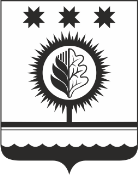 ЧУВАШСКАЯ РЕСПУБЛИКАЧУВАШСКАЯ РЕСПУБЛИКАÇĚМĚРЛЕ МУНИЦИПАЛЛĂОКРУГĔН АДМИНИСТРАЦИЙĚЙЫШĂНУ04.03.2024 210 № Çěмěрле хулиАДМИНИСТРАЦИЯШУМЕРЛИНСКОГО МУНИЦИПАЛЬНОГО ОКРУГА ПОСТАНОВЛЕНИЕ04.03.2024 № 210 г. ШумерляАДМИНИСТРАЦИЯШУМЕРЛИНСКОГО МУНИЦИПАЛЬНОГО ОКРУГА ПОСТАНОВЛЕНИЕ04.03.2024 № 210 г. ШумерляПриложение № 1к Административному регламенту администрации Шумерлинского муниципального округа Чувашской Республики по предоставлению муниципальнойуслуги «Признание садового дома жилым домом и жилого дома садовым домом»Приложение № 2 к Административному регламентуадминистрации Шумерлинского муниципального округа Чувашской Республики по предоставлению муниципальной услуги «Признание садовогодома жилым домом и жилогодома садовым домом»Приложение № 3к Административному регламентуадминистрации Шумерлинского муниципального округа Чувашской Республики по предоставлению муниципальной услуги «Признание садового дома жилым домом и жилого дома садовым домом»Признак заявителя№Значения признака заявителяСтатус заявителя1Физические и юридические лица, индивидуальные предприниматели, являющиеся собственниками садового дома или жилого дома, расположенных на территории Шумерлинского муниципального округа Чувашской РеспубликиЦель обращения1Принятие решения о признании садового дома жилым домом и жилого дома садовым домомЦель обращения2Исправление допущенных опечаток и (или) ошибок в выданных в результате предоставления муниципальной услуги документах.